Publicado en  el 15/12/2014 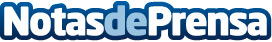 Banco Sabadell apoya a Barcelona como primera ciudad de Europa con sus mercados municipales cardioprotegidos Banco Sabadell ha decidido sumarse a la iniciativa de la Asociación Barcelona Salud y el Instituto Municipal de Mercados de Barcelona para cardioproteger a los mercados municipales de la ciudad mediante la instalación de aparatos desfibriladores, que estarán a disposición de cualquier ciudadano ante un caso de urgencia. Datos de contacto:Banco SabadellNota de prensa publicada en: https://www.notasdeprensa.es/banco-sabadell-apoya-a-barcelona-como-primera_1 Categorias: Finanzas http://www.notasdeprensa.es